Приложение № 5  к информационному сообщению отдела по управлению муниципальным имуществом администрации Грибановского муниципального района   Воронежской  области о проведении электронного аукциона по продаже муниципального  имущества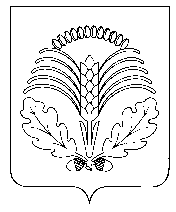 АДМИНИСТРАЦИЯ ГРИБАНОВСКОГО МУНИЦИПАЛЬНОГО РАЙОНА
ВОРОНЕЖСКОЙ ОБЛАСТИП О С Т А Н О В Л Е Н И Еот 12.11.2020г. № 673         п.г.т.  ГрибановскийВ соответствии с Федеральным законом от 21.12.2001 г. № 178-ФЗ «О приватизации государственного и муниципального  имущества», решением  Совета народных депутатов Грибановского муниципального района Воронежской области от 28.08.2018 № 82 «О прогнозном плане приватизации муниципального имущества Грибановского муниципального района на 2018-2020 годы» (в редакции решения от 30.10.2020 № 195), администрация Грибановского муниципального района п о с т а н о в л я е т:1. Утвердить условия продажи (приватизации) муниципального имущества согласно приложению.            2. Контроль за исполнением данного постановления возложить на заместителя главы администрации муниципального района Тарасова М.И.Глава администрациимуниципального района                                                                   С.И. Ткаченко               Приложение к       постановлению       администрации  Грибановского муниципального  района                                                           от «12» ноября 2020 г. № 673                                                                                        Условия продажи (приватизации) муниципального имуществаРуководитель отделапо управлению муниципальнымимуществом администрацииГрибановского муниципального района                                        А.И. МакароваО решении об условиях приватизации  муниципального имущества1Описание имущества, предназначенного к продажеОписание имущества, предназначенного к продаже1.1.Адрес объектаВоронежская область, Грибановский район, пгт. Грибановский, ул. Советская, 295Наименование имуществаземельный участокПлощадь23100 кв.м.Кадастровый номер36:09:0108004:47Запись регистрации в ЕГРП№ 36:09:0108004:47-36/179/2020-1 от 29.10.2020г.Наличие обременения в пользу третьих лицнет1.2.Адрес объектаВоронежская область, Грибановский район, пгт. Грибановский, ул. Советская, д.295Наименование имуществашкола № 4Площадь775,2  кв.м.Кадастровый  (или условный) номер36:09:0108003:151Запись регистрации в ЕГРП№ 36:09:0108003:151-36/179/2020-1 от 12.10.2020г.Наличие обременения в пользу третьих лицнет1.3.Адрес объектаВоронежская область, Грибановский район, пгт. Грибановский, ул. Советская, д. 295Наименование имуществамастерская Площадь161,4Кадастровый  (или условный) номер36:09:0108003:136Запись регистрации в ЕГРП№ 36:09:0108003:136-36/179/2020-1 от 12.10.2020г.Наличие обременения в пользу третьих лицнет1.4.Адрес объектаВоронежская область, Грибановский район, пгт. Грибановский, ул. Советская, д.295Наименование имуществастоловая Площадь102,6Кадастровый  (или условный) номер36:09:0108003:138Запись регистрации в ЕГРП№ 36:09:0108003:138-36/179/2020-1 от 12.10.2020г.Наличие обременения в пользу третьих лицнет1.5.Адрес объектаВоронежская область, Грибановский район, пгт. Грибановский, ул. Советская, д.295Наименование имуществакотельная Площадь37,1Кадастровый  (или условный) номер36:09:0108003:137Запись регистрации в ЕГРП№ 36:09:0108003:137-36/179/2020-1 от 12.10.2020г.Наличие обременения в пользу третьих лицнет2.Информация о собственнике имущества2.1.Собственник имуществаГрибановский муниципальный район Воронежской области2.2.Полное наименование и реквизиты уполномоченного собственником органа, предоставляющего имущество на реализациюотдела по управлению муниципальнымимуществом администрацииГрибановского муниципального района Воронежской  области397240,  Воронежская область, Грибановский район, пгт. Грибановский, ул. Комарова, д. 5; тел.: (47348) 3-07-54Лицевой счет №03935007390 в отделе по финансам администрации Грибановского муниципального района Воронежской области р/сч 402048104452500047725 ОТДЕЛЕНИЕ ВОРОНЕЖ, г. ВОРОНЕЖБИК 042007001ИНН 3609003130ОГРН 10236006085253.Способ приватизации муниципального имуществаэлектронный аукцион открытый по составу участников и открытый по  форме подачи предложений о цене4.Начальная цена  продажи муниципального имущества  (с учетом НДС) в рублях равна его рыночной стоимости в том числе:5 748 600 (пять миллионов семьсот сорок восемь тысяч шестьсот) рублейЦена без НДС в рублях5 522 000 (пять миллионов пятьсот двадцать  две  тысячи) рублейНДС в рублях226 600 (двести двадцать шесть тысяч шестьсот) рублейНачальная цена  продажи объектов, в рублях(с учетом НДС) 5 748 600 (пять миллионов семьсот сорок восемь тысяч шестьсот) рублей;(без НДС) 5 522 000 (пять миллионов пятьсот двадцать  две  тысячи) рублей;(НДС) 226 600 (двести двадцать шесть тысяч шестьсот) рублейНачальная цена  продажи земельного участка, в рублях(без НДС) 4 389 000 (четыре миллиона триста восемьдесят девять тысяч) рублей5.Основание установления начальной  цены продажи муниципального имуществаотчет № 298 об определении рыночной стоимости объектов недвижимости, расположенных по  адресу: Воронежская область, Грибановский район, пгт. Грибановский, ул. Советская, д.295,   по состоянию на 06.11.2020г., выполненный ип Коваленко А.В.6.Форма платежабезналичная7.Организатор продажиАО «ЕЭТП»8.Сроки  продажи имущества2020 г9.Распределение средств от продажи (приватизации) имуществавсе полученные средства, за исключением НДС  направляются в бюджет Грибановского муниципального района